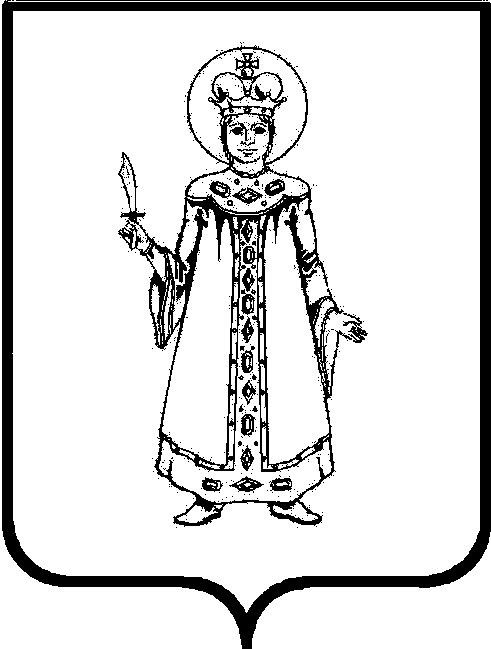 П О С Т А Н О В Л Е Н И ЕАДМИНИСТРАЦИИ СЛОБОДСКОГО СЕЛЬСКОГО ПОСЕЛЕНИЯ УГЛИЧСКОГО МУНИЦИПАЛЬНОГО РАЙОНАот 17.07.2019 г. № 151Об утверждении Порядка предоставления из бюджета Слободского сельского поселения субсидии на иные цели муниципальному учреждениюСлободского сельского поселения В соответствии Бюджетным кодексом  Российской Федерации, Федеральным законом  от 06.10.2003 №131-ФЗ «Об общих принципах организации местного самоуправления в Российской Федерации», решением   Муниципального Совета Слободского сельского поселения Угличского муниципального района Ярославской области от 13.05.2019 № 11 «О внесении изменений в решение от 27.12.18 г. № 75 «О бюджете Слободского сельского поселения на 2019 год и на плановый период 2020 и 2021 годов», руководствуясь Уставом Слободского сельского поселенияАДМИНИСТРАЦИЯ ПОСЕЛЕНИЯ ПОСТАНОВЛЯЕТ:1.	Утвердить прилагаемый Порядок предоставления из бюджета Слободского сельского поселения субсидии на иные цели муниципальному учреждению Слободского сельского поселения.2.	Контроль за исполнением настоящего постановления возложить на Кононирову Юлию Юрьевну, Заместителя Главы Администрации  - начальника отдела по финансовым вопросам (главного бухгалтера).3.	Опубликовать настоящее постановление в Информационном вестнике Слободского сельского поселения и разместить на официальном сайте Администрации Слободского сельского поселения.4.	Настоящее постановление вступает в силу с момента опубликования.Глава Слободского сельского поселения            		М.А.АракчееваУтверждёнпостановлением Администрации Слободского сельского поселения от « 17 » июля 2019 г.  № 151ПОРЯДОКпредоставления из бюджета Слободского сельского поселения субсидии на иные цели муниципальному учреждению Слободского сельского поселения1.  Настоящий Порядок устанавливает правила и условия предоставления из бюджета Слободского сельского поселения субсидии на иные цели муниципальному учреждению Слободского сельского поселения  (далее - учреждение) субсидии на иные цели, не связанные с возмещением нормативных затрат на оказание муниципальных услуг (выполнение работ) (далее - субсидия).2.  Субсидии в рамках настоящего Порядка предоставляются учреждению:- на проведение капитального ремонта и приобретение основных средств при условии, что указанные расходы не включены в нормативные затраты, связанные с выполнением муниципального задания;- на возмещение ущерба в случае чрезвычайной ситуации;- на проведение мероприятий в рамках муниципальных целевых программ, ведомственных целевых программ и иных мероприятий, проводимых по решению Администрации Слободского сельского поселения, осуществляющей  функции и полномочия учредителя учреждения (далее - учредитель), при условии, что указанные расходы не включены в нормативные затраты, связанные с выполнением муниципального задания;- на погашение кредиторской задолженности прошлых лет;- на осуществление выплат гражданам, не относящихся к публичным обязательствам, при условии, что указанные расходы не включены в нормативные затраты, связанные с выполнением муниципального задания.3. Объем субсидии определяется учредителем с учетом:- порядка планирования бюджетных ассигнований из бюджета Слободского сельского поселения;- предварительной сметы на проведение капитального ремонта;- смет на проведение мероприятий;- расчетов, подтверждающих объем субсидии и её целевое назначение.4. Предоставление субсидии учреждению осуществляется учредителем в пределах            бюджетных ассигнований, предусмотренных в бюджете Слободского сельского поселения 5. Субсидии предоставляются в соответствии с соглашением  о порядке и условиях предоставления из бюджета Слободского сельского поселения  субсидии на иные цели (далее - соглашение), заключенным между учредителем и учреждением по форме согласно приложению № 1 к настоящему Порядку. Учредитель вправе уточнять и дополнять установленную форму соглашения.6. Предварительные расчеты объема субсидии, используемые при формировании проекта бюджета Слободского сельского поселения  на очередной финансовый год (на очередной финансовый и плановый период), представляются учреждением учредителю в сроки, установленные учредителем с учетом сроков подготовки проекта бюджета Слободского сельского поселения. Соглашение должно быть заключено после утверждения бюджета Слободского сельского поселения на очередной финансовый год (на очередной финансовый и плановый период), но не позднее 31 декабря текущего финансового года. Соглашение заключается на один финансовый год.7. Учредитель вправе вносить изменения в соглашение путем заключения дополнительных соглашений в пределах бюджетных ассигнований, предусмотренных в бюджете Слободского сельского поселения В случае выявления в течение финансового года дополнительной потребности в финансировании расходов, указанных в пункте 2 настоящего Порядка, учреждение вправе обращаться к учредителю с предложением об изменении объема предоставляемой субсидии. Одновременно учреждением должны быть представлены расчеты и документы в обоснование необходимости дополнительных финансовых ресурсов.8. Учредитель вправе изменять размер предоставляемой субсидии в случае:- увеличения или уменьшения объема ассигнований, предусмотренных в бюджете поселения;- выявления дополнительной потребности учреждения в финансировании иных целей при наличии соответствующих ассигнований в бюджете;- выявления необходимости перераспределения объемов субсидии  между учреждениями;- выявления невозможности осуществления расходов на предусмотренные цели в полном объеме;- возникновения у учреждения экономии при проведении конкурсных процедур по закупкам товаров, выполнению работ, предоставлению услуг за счет средств, выделенных в форме субсидии.9. Перечисление субсидии осуществляется учредителем:- бюджетному учреждению на отдельный лицевой счет бюджетного учреждения, открытый учреждению в органах Федерального казначейства по Ярославской области, в порядке, установленном Федеральным казначейством.10. Учреждение представляет учредителю отчет об использовании субсидии на иные цели по форме согласно приложению №2 к настоящему Порядку. Порядок и периодичность представления отчета об использовании субсидии на иные цели устанавливается учредителем в соглашении.11. Неиспользованные в текущем финансовом году остатки средств субсидии, предоставленной учреждению из бюджета Слободского сельского поселения, в отношении которых учредителем не принято решение о наличии потребности в направлении их на теже цели в текущем финансовом году, подлежат взысканию в бюджет Слободского сельского поселения в порядке, установленном УФК по Ярославской области12. Учреждение несет ответственность за целевое использование предоставленной субсидии.Приложение №1к Порядку определения объем и условий  предоставления субсидии на иные цели муниципальному учреждениюСлободского сельского поселенияСОГЛАШЕНИЕ № ___о порядке и условиях предоставления субсидии на иные цели ___________		                                                		            «____»  ____201 г.	             Администрация Слободского сельского поселения Угличского муниципального района Ярославской области (далее – Учредитель), в лице Главы Администрации Слободского сельского поселения_________________________________, действующего на основании Устава, с одной стороны, и Муниципальное учреждение «___________________________________________» Слободского сельского поселения (далее - Учреждение) в лице _______________________________________, действующего на основании ______________________________ с другой, совместно в дальнейшем именуемые «Стороны», заключили настоящее Соглашение о порядке и условиях предоставления Учреждению из бюджета поселения субсидии на иные цели (далее – субсидия).Предмет Соглашения 1.1.Предметом настоящего Соглашения являются условия и порядок  предоставления Учредителем субсидии.Права и обязанности Сторон Учредитель обязуется:	2.1.1. Предоставлять в 201 ___ году  _______________________  субсидию в сумме ______ рублей ____ копеек (_______________________) в соответствии с целевыми направлениями расходования средств субсидии, указанными в разделе 3 настоящего Соглашения. 2.1.2. Осуществлять финансирование субсидии в соответствии с кассовым планом исполнения бюджета поселения, а также в соответствии с направлениями расходования и сроками предоставления субсидии, указанными в разделе 3 настоящего Соглашения.2.2. Учредитель вправе:2.2.1. Уточнять и дополнять Соглашение, в том числе сроки и объемы предоставления субсидии.2.2.2. Изменять размер предоставляемой по настоящему Соглашению субсидии в случае:- увеличения или уменьшения объема ассигнований, предусмотренных в бюджете поселения;- выявления дополнительной потребности Учреждения в финансировании иных целей при наличии соответствующих ассигнований в бюджете;- выявления необходимости перераспределения объемов субсидии  между учреждениями;- выявления невозможности осуществления расходов на предусмотренные цели в полном объеме;- возникновения у учреждения экономии при проведении конкурсных процедур по закупкам товаров, выполнению работ, предоставлению услуг за счет средств, выделенных в форме субсидии.2.3. Учреждение обязуется:2.3.1. Расходовать субсидию на цели, предусмотренные настоящим Соглашением, с указанием кода классификации операций сектора государственного управления (КОСГУ), в соответствии с направлениями расходования и сроками предоставления субсидии, указанными в разделе 3 настоящего Соглашения.2.3.2. Представлять Учредителю отчёт об использовании субсидии в следующие сроки: до _____________г.2.3.3. По решению Учредителя возвращать субсидию или ее часть в случае, если фактически  расходы на предусмотренные цели не могут быть произведены в полном объеме.2.3.4.	Не использованные в текущем финансовом году остатки средств, выделенных в форме субсидии, перечислять в бюджет Слободского сельского поселения в порядке, устанавливаемом распоряжением Главы Слободского сельского поселения.2.4. Учреждение вправе при необходимости обращаться к Учредителю с предложением о внесении изменений в Соглашение в случае выявления необходимости изменения объемов субсидии.Направление расходования и сроки предоставления субсидииОтветственность Сторон4.1.В случае неисполнения или ненадлежащего исполнения обязательств, определенных Соглашением, Стороны несут ответственность в соответствии с законодательством Российской Федерации, Ярославской области и нормативными правовыми актами Угличского муниципального района.Срок действия Соглашения5.1.Настоящее Соглашение вступает в силу с момента подписания обеими Сторонами и действует до окончания планового периода.Заключительные положения6.1. Изменение настоящего Соглашения осуществляется по взаимному согласию Сторон в письменной форме в виде дополнительных  соглашений к настоящему Соглашению, которые являются его неотъемлемой частью.6.2. Споры между Сторонами решаются путем переговоров или в судебном порядке в соответствии с законодательством Российской Федерации, Ярославской области и нормативными правовыми актами Угличского муниципального района.6.3. Настоящее Соглашение составлено в трех экземплярах, имеющих одинаковую юридическую силу, в том числе два экземпляра находятся у Учредителя, один – у Учреждения.7. Платежные реквизиты СторонПриложение №2к Порядку определения объема 
и условий  предоставления субсидии 
на иные цели муниципальному учреждению  
Слободского сельского поселенияОТЧЕТоб использовании субсидии на иные цели   ______________________________________________________________(наименование муниципального учреждения)за _____________________________ 20__ года                                                         (период с начала года)_________________________________________       __________________(руководитель муниципального учреждения 		(подпись)_________________________________________       _________________     			 (главный бухгалтер)                      	 (подпись) М.П.                                                                                                       "___"___________ 20__ г.№п/пНаправления расходованиясубсидии КОСГУСумма, тыс.руб.Сроки предоставления12345ИТОГОУчредитель: Учреждение: Место нахождения Место нахождения Банковские реквизиты:Банковские реквизиты:             ИНН                              ИНН    БИК                                 БИК                               КПП                                 КПП                          ОКОПФ                                     ОКОПФ                      ОГРН ОКПО                          ОКВЭД   ОКВЭД   Глава поселения                     Руководитель 
М.П.                                  
М.П.                              Цели     
использования
субсидииКод   
субсидииКОСГУПлан  
выплат 
(тыс. 
рублей)Начисленные
расходы  
(тыс.   
рублей)Кассовые
расходы 
(тыс.  
рублей)1 234567Итого